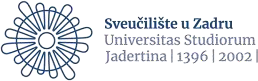 ODJEL ZA FRANCUSKE I FRANKOFONSKE STUDIJERASPORED KONZULTACIJAU ZIMSKOM SEMESTRU AKAD. GOD. 2022./2023.Ažurirano: 19.10.2022.*Konzultacije je svim nastavnicima obavezno najaviti e-mailom dan ranije.      doc. dr. sc. Daniela ĆURKO	pon                  9:00-11:00                     148                        dcurko@unizd.hrdoc. dr. sc. Tomislav FRLETA	čet10:00-12:00146	tfrleta@unizd.hrdoc. dr. sc. Larisa GRČIĆ SIMEUNOVIĆ	pon	12:00-14:00	146				lgrcic@unizd.hr Matea Tamara KRPINA, mag. philol. franc.				po dogovoru				mkrpina@unizd.hr    .  dr. sc. Magali Ruet		 sri	14:00-16:00	1512	    mruet22@unizd.hr doc. dr. sc. Patrick LEVAČIĆ		čet	 10:00-12:00		148			plevacic@unizd.hrdoc. dr. sc. Rea LUJIĆ                                                      uto             14:00-16:00            147                    rlujic@unizd.hrMaja LUKEŽIĆ ŠTORGA, prof.	pon    13:00:14:151512	mstorga@unizd.hrPROFESOR/-ICADANSATUREDE-MAIL